WARM-UP GAME FOR DAY 1I. Implementing process1. Introduction to game rulesUse online platform such as Ahaslide, KahootIntroduce learners to the game's rules. Provide instructions on how to name players in a free, friendly, or funny way.2. Play gameThe trainer shows each question on the screen At the end of each question, the trainer declares who is leading the gameAt the end of all questions, the trainer announces the winner3. Wrap – upThe organizers give prizes to the winnersWrap up and introduce the lessonII. Question & AnswerQuestion 1In 2019, the US Federal Trade Commission - FTC issued a $5 billion fine to Facebook as a result of a long investigation into privacy violations following the Cambridge Anatalyca scandal. Facebook has agreed to pay fines and increase monitoring of activities related to users' private dataQuestion 2 & Question 3On April 20, 2010, the Deepwater Horizon oil rig in the Macondo Prospect of Gulf of Mexico exploded and sank, killing 11 people and spilling the largest amount of crude oil  in the history of oil drilling operations. On April 4, 2016, New Orleans federal judge Carl Barbier approved a fine of about $ 20 billion that British oil giant BP must pay to resolve compensation claims.Question 4H&M faced a global backlash in January 2018, when it advertised an image of Liam Mango, a 5-year-old black boy, modeling a decorated green hoodie. The words "Coolest monkey in the jungle" was in white capital letters, while monkey is considered a degrading stereotype by people of African descent. Liam is the son of Kenyan immigrants.No.QuestionAnswer1 Facebook was subject to a $ $5billion fine for violations in which area?1. Salary & working time2. Violation of privacy3. Environment4. Violation of national security2.Violation of privacy2What is the highest fine imposed on businesses due to human rights violation?1. 5 billion dollars2. 10 billion dollars3. 25 billion dollars4. 20 billion dollars4. 20 billion dollars3In what sector was the record $20 billion fine for violations?1. Labor right2. Customer right3. Environment4. Discrimination3. Environment4The below photo that triggered the media crisis is from which  fashion brand?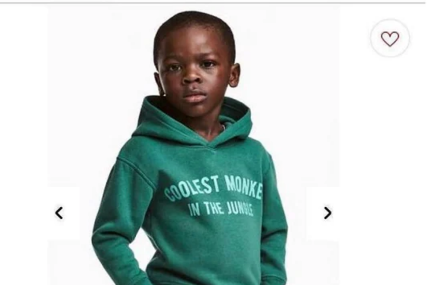 1. Inditex2. H&M3. ZARA4. NIKE2. H&M